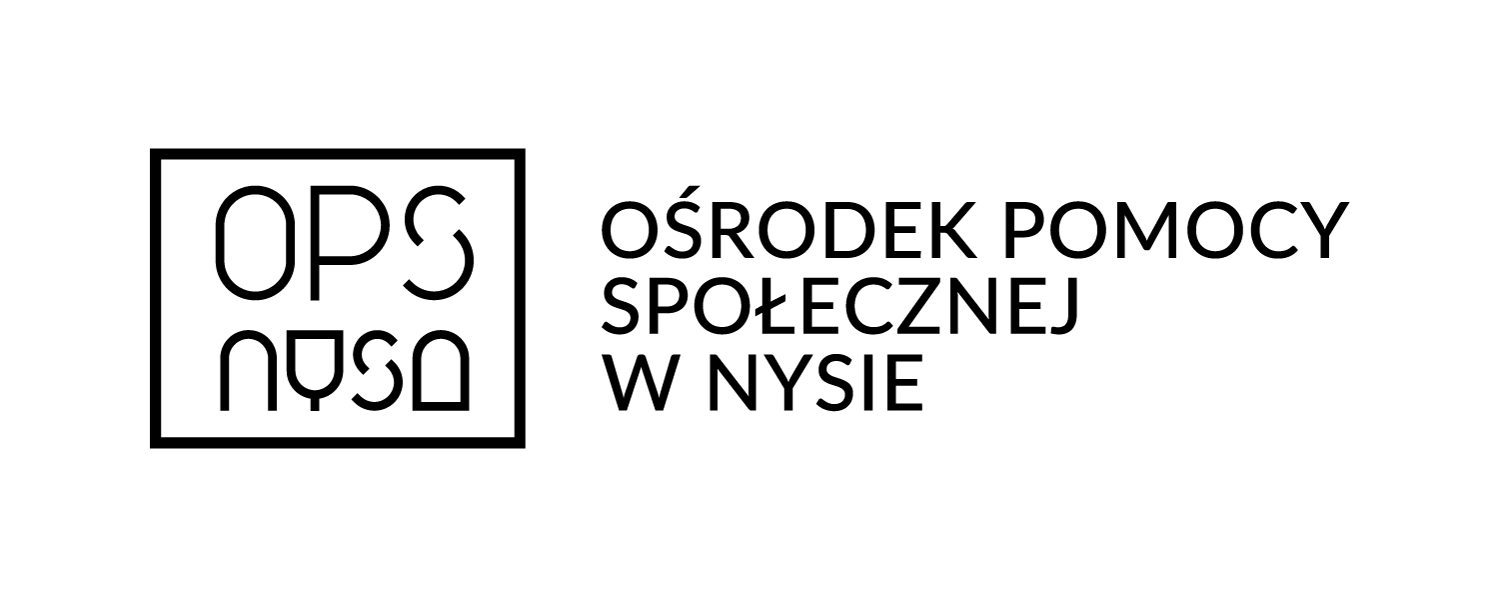 W związku z ogłoszeniem Nr 03/2021 z dnia 21.06.2021r.  do zatrudnienia na stanowisko:  „Młodszy Asystent Rodziny / Asystent Rodziny nie została  wybrana żadna osoba spośród zgłoszonych kandydatów.Informacja o zatrudnieniu na w/w stanowisko pracy zostanie ogłoszona ponownie.Nysa, dnia 07.07.2021r.Kamila Ferdyn Dyrektor Ośrodka Pomocy Społecznej w NysieOśrodek Pomocy Społecznej 48-303 Nysaul. Komisji Edukacji Narodowej 1Atel. +48 77 447 23 70, fax. +48 77 433 67 46, opsnysa@op.plwww.ops-nysa.pl